 CRNA GORA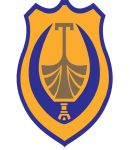                       OPŠTINA TIVAT    LOKALNI AKCIONI PLAN ZA MLADE 2024.OPŠTINA TIVATJanuar 2024.UVODOzbiljnost svake države u namjeri da se suštinski reformiše najprije se može uočiti u njenom odnosu prema jednoj od najranjivijih socijalnih grupa - mladima. Strategija svake države je da omogući mladima ostvarenje životnih planova i pomoć u pronalaženju svog mjesta u društvu.U tom smislu, pitanje mladih nije pitanje koje može i treba da bude tretirano samo na nivou države, već i na nivou jedinica lokalne samouprave, budući da se nacionalna politika i strategija, akcioni planovi i programi, uopšte briga o mladima, može uspješno sprovesti i ostvariti samo ukoliko se u ove procese aktivno ukjuči i lokalna smouprava.Lokalni akcioni plan za mlade predstavlja strateški dokument kojim se definišu prioritetne oblasti za mlade i aktivnosti koje odgovaraju na specifične potrebe mladih određene sredine. Ovim dokumentom se obezbjeđuje doprinos u sprovođenju ciljeva, kao i prioriteta Nacionalne strategije za mlade na lokalnom nivou.Svi pojmovi upotrebljeni u ovom dokumentu u muškom gramatičkom rodu obuhvataju muški i ženski rod lica na koji se odnose.Pravni okvir za donošenje Lokalnog akcionog plana za mlade za 2024. godinu (u daljem tekstu LAPM) sadržan je u članu 14 Zakona o mladima (“Sl. list CG”, br. 25/19 i 27/19), kojim je propisana dužnost opštine da donese LAP za mlade za period važenja nacionalnog Akcionog plana, najkasnije do 31. decembra tekuće godine, i da isti mora biti usaglašen sa nacionalnom Strategijom za mlade.Vlada Crne Gore, na sjednici održanoj 19.10.2023. godine, donijela je Strategiju za mlade 2023-2027 i Akcioni plan 2023-2024, na predlog Ministarstva sporta i mladih. U procesu izrade Lokalnog akcionog plana za mlade 2024. učešće je pored Radne grupe uzela i Konsultativna grupa koju su činili mladi iz škola sa područja opštine Tivat, fakulteta, nevladinih organizacija, OOCK, DVD-a. Operativni ciljevi za mlade koji su definisani ovim akcionim planom su proizvod participativnog procesa kroz koji je ovaj dokument nastao, kao i usklađivanja sa nacionalnom Strategijom za mlade. Pored identifikacije lokalnih operativnih ciljeva, ovaj akcioni plan definiše aktivnosti koje treba sprovesti kako bi se definisani operativni ciljevi ostvarili, te aktere koji su zaduženi za njihovu implementaciju.Lokalni akcioni plan za mlade definiše sljedeće operativne ciljeve:Unapređenje lokalne infrastrukture podrške mladima pri tranziciji u odraslo doba kroz uspostavljanje i održavanje raznovrsnih programa i servisa;Podsticanje aktivnog građanstva među mladima putem stvaranja inkluzivnog okruženja i pružanja resursa za njihovo aktivno učešće u kreiranju i sprovođenju javnih politika;Uspostavljanje međuresornih inicijativa i saradnje radi poboljšanja sveukupnog položaja mladih, kroz koordinirane napore različitih sektora;Optimizacija mehanizama za efikasno kreiranje, sprovođenje, praćenje i evaluaciju omladinske politike putem uspostavljanja transparentnih i participativnih procesa.Kada je riječ o nacionalnim dokumentima, ovaj dokument je usklađen sa: Strategijom zapošljavanja 2021-2025;Strategijom manjinske politike 2019-2023;Strategijom rodne ravnopravnosti 2021-2025;Nacionalnim planom razvoja kulture 2023-2027;Strategijom zaštite i unaprjeđenja mentalnog zdravlja u Crnoj Gori;Strategijom prevencije i suzbijanja radikalizacije i nasilnog ekstremizma;Strategijom za zaštitu lica sa invaliditetom od diskriminacije i promociju jednakosti.ANALIZA STANJA2.1 Analiza realizacije Lokalnog akcionog plana 2020-2021Lokalni Akcioni plan za mlade Opštine Tivat 2020-2021 imao je procenat realizacije svih aktivnosti predviđenih LPM 79,1%. Naime od 43 aktivnosti koliko je planirano LAPM realizovane i djelimično realizovane su 34 aktivnosti.U okviru ključnog ishoda A. Mladi ostvaruju ekonomsku i socijalnu sigurnost kroz olakšan pristup tržištu rada i sticanje zapošljenja, procenat realizacije iznosi 60% ;Ukupan procenat realizacije aktivnosti u okviru ključnog ishoda B. Mladima je obezbijeđen pristup kvalitetnom obrazovanju je 100% ;Ključni ishod C. Mladi aktivno, motivisano i proaktivno učestvuju u procesima donošenja odluka, razvoja zajednice i kreiranja sprovođenja politika je realizovan sa 83,3% ;Procenat realizacije ključnog ishoda D. mladi su dobrog zdravlja, bezbjedni, imaju obezbijeđen pristup adekvatnom sistemu podrške za prelazak u odraslo doba i samorealizaciju je 84,6% ;Ključni ishod E. Mladi imaju pristup kvalitetnim kulturnim sadržajima kao kreatori i konzumenti je realizovan sa 77,8% ; Procenat realizacije ključnog ishoda F. Uspostavljen je efikasan normativni i institucionalni okvir za sprovođenje omladinske politike je 50%Na osnovu preporuke Uprave za sport i mlade realizacija aktivnosti planiranih LAPM 2020-2021 nastavljena je i u 2022. i 2023. godini zbog kašnjenja izrade Nacionalne strategije za mlade.2.2 Nalazi kvantitativnog istraživanjaMladi u Tivtu, uprkos trendu među mladima u Crnoj Gori, svega 12.8% želi da radi u državnoj upravi. U fokusu mladih pri zapošljavanju su: velike privatne kompanije 37.1%, međunarodne orgranizacije 29.8%, državna uprava 12.8%, manja privatna kompanija 5.4%, porodičan posao 5.4%, nešto drugo 9.4%. Od ispitanika koji su zaposleni najviše, preciznije 36.2%, radi na poslu koji odgovara nivou stečenih kvalifikacija i oblasti školovanja/studiranja, dok 34.2% radi na poslu koji ne odgovara ni nivou stečenih kvalifikacija ni oblasti njihovog školovanja/studiranja.Većinom postoji zadovoljstvo sa poslovima koji ispitanici trenutno obavljaju (67.2% - zadovoljan/a, 32.8% - nezadovoljan/a). Glavni razlozi za ispitanike koji su bili nezadovoljni su: mala plata, rad na poslu koji ih ne zanima i manjak mogućnosti razvoja i napredovanja.Većina, odnosno 80.10% mladih su registrovani na Zavodu za zapošljavanje. Većina (82.6%) onih koji su registrovani u ovoj instituciji je registrovano od jedne do tri godine, dok je ostatak registrovan između tri i pet godina. Od dijela ispitanika koji nisu registrovani na Zavodu za zapošljavanje (19.90%), polovina (50%) ne vidi korist od registracije, dok je drugih 50% istaklo neke druge razloge.Većina mladih nije upoznata sa politikama i programima koje sprovodi ZZZCG (63.3%). Takođe, većina mladih nije upoznata ni sa politikama i programima koje sprovodi lokalna samouprava u domenu zapošljavanja (60.5%). Kao dvije glavne prepreke za zapošljavanje u opštini Tivat, mladi vide nepotizam (46.6%) i opšti nedostatak poslova (39.5%). Ispitanici su podijeljeni po pitanju započinjanja sopstvenog biznisa (50.7% - da, 49.3% - ne). Kao glavne razloge za to navode nedostatak hrabrosti (23.1%), stručnosti (13%) i kreativnosti (14.6%). Takođe, na skali od 1 do 10, mladi su u prosjeku ocijenili institucionalnu i pravnu podršku u pokretanju biznisa sa 4.28, kao i podršku okoline u pokretanju biznisa sa 5.42. Mladi su podijeljeni po pitanju programa i obuke neformalnog obrazovanja (49.2% - učestvovalo, 50.8% - nije učestvovalo). Glavni razlozi za to su nedostatak prilika za sticanje neformalnog obrazovanja (32.9%) i manjak informisanosti o organizaciji takvih događaja (22.4%). Sa aspekta cjelokupne dodatne edukacije, većina mladih (65.3%) smatra da bi im ona pomogla prilikom zapošljavanja, dok dio ostalih 34.7% mladih koji misle suprotno i koji su zaposleni, većinom (40.9%) ističu da nemaju afiniteta za napredovanje na njihovom trenutnom radnom mjestu. Mlade nezaposlene osobe koje misle da im dodatna edukacija ne bi pomogla, preciznije njih 73.5%, navode da se obuke ne cijene kod poslodavaca. Velika većina mladih (76%) smatra da mladi mogu u potpunosti ili djelimično da utiču na promjene u društvu. Ocjenjujući svoj lični aktivizam na skali od 1 do 10, prosječna ocjena za društveni aktivizam iznosila je 5.26, dok je prosječna ocjena za politički aktivizam iznosila 2.51.Procenat mladih koji vjeruju da su mladi spremni da odgovore zahtjevima tržišta rada za digitalnim vještinama iznosi 59.6% procenata. Sopstvene digitalne vještine na skali od 1 do 5 su ocijenili sa prosječnom ocjenom 3.35, dok su digitalne vještine društva u kojem se kreću ocijenili sa prosječnom ocjenom 3.29.Mladi su podijeljeni po pitanju programa i obuke neformalnog obrazovanja (49.2% - učestvovalo, 50.8% - nije učestvovalo). Glavni razlozi za to su nedostatak prilika za sticanje neformalnog obrazovanja (32.9%) i manjak informisanosti o organizaciji takvih događaja (22.4%). Sa aspekta cjelokupne dodatne edukacije, većina mladih (65.3%) smatra da bi im ona pomogla prilikom zapošljavanja, dok dio ostalih 34.7% mladih koji misle suprotno i koji su zaposleni, većinom (40.9%) ističu da nemaju afiniteta za napredovanje na njihovom trenutnom radnom mjestu. Mlade nezaposlene osobe koje misle da im dodatna edukacija ne bi pomogla, preciznije njih 73.5%, navode da se obuke ne cijene kod poslodavaca. Velika većina mladih (76%) smatra da mladi mogu u potpunosti ili djelimično da utiču na promjene u društvu. Ocjenjujući svoj lični aktivizam na skali od 1 do 10, prosječna ocjena za društveni aktivizam iznosila je 5.26, dok je prosječna ocjena za politički aktivizam iznosila 2.51.Procenat mladih koji vjeruju da su mladi spremni da odgovore zahtjevima tržišta rada za digitalnim vještinama iznosi 59.6% procenata. Sopstvene digitalne vještine na skali od 1 do 5 su ocijenili sa prosječnom ocjenom 3.35, dok su digitalne vještine društva u kojem se kreću ocijenili sa prosječnom ocjenom 3.29.Glavne preporukePotrebno je uspostaviti efektivne kanale komunikacije između lokalne samouprave i mladih;Potrebno je osnažiti aktivnosti kancelarija koje se bave problemom bolesti zavisnosti i njihovom prevencijom među mladima;Uspostaviti intenzivniju saradnju sa NVO sektorom koji se bavi problematikom mladih u zajednici;Kreirati mehanizme koji će omogućiti nadgledanje efektivnosti sprovedenih mjera, nasuprot efikasnosti njihovog sprovođenja;Usmjeriti fokus planova i programa na edukaciju i pripremu mladih za rad u privatnom sektoru i preduzetništvu;Opredijeliti potrebna finansijska sredstva za formiranje omladinskog kluba. *Istraživanje i procjena lokalnih politika koje se odnose na mlade i percepcije/potrebe mladih u 15 lokalnih samouprava UNDP3.FINANSIJSKI OKVIRZa potrebe realizacije ovog strateškog dokumenta, Opština Tivat će se u procesu prikupljanja sredstava fokusirati na:Sopstevene izvore (godišnja budžetska linija za finansiranje realizacije LAP-a za mlade) – suma od 108,230.00 €;Fondove EU (na državnom nivou, bilateralne, multilateralne) *;Kompanije;Ambasade (Japanska, Turska, Američka itd.).Programi Evropske unije su najveći potencijal za dalje finansiranje projekata Opštine u cilju realizcije LAP. Države obuhvaćene procesom proširenja imaju priliku da se upoznaju sa načinima saradnje u okviru sektorskih politika EU i iskoriste ovu finansijsku podršku za realizaciju nacionalnih i međunarodnih projekata. U okviru finansijske perspektive 2020-2027, Crna Gora će učestvovati u prekograničnim i transnacionalnim programima.Upravo ovi programi predstavljaju najveću mogućnost za Opštinu Tivat u realizaciji strateških ciljeva jer je u skoro svakom od njih mladi su prepoznati kao jedan od tematskih prioriteta.U bilateralnom programu (Bosna i Hercegovinom – Crna Gora) jedna od tri prioritetne oblasti je podsticanje zapošljavanja, mobilnosti radne snage i unapređenja omladinske politike.U dva trilateralna programa (Hrvatska – Bosna i Hercegovina – Crna Gora i Italija – Albanija – Crna Gora) kao jedna od pririotitetnih oblasti definisana je oblast unapređenja omladinske politike.  Opština Tivat će uspostaviti komunikaciju sa uspješnim preduzećima i organizovanjem donatorskih događaja (izložbe, večeri i sl.) prikupljati sredstva za realizaciju LAP-a.Jedan od izvora za finansiranje realizacije aktivnosti predviđenim ovim aktom su i Ambasade smještene u Crnoj Gori. Njima će LAP biti predstavljen u namjeri da se lakše prepoznaju aktivnosti koje partnerski treba realizovati. *U planu je apliciranje za dobijanje sredstava iz navedenih izvora, ali u ovom trenutku ne možemo navesti tačnu projekciju.AKCIONI PLANMONITORING I EVALUACIJAMonitoring i evaluacija predstavljaju veoma važan segment implementacije svakog strateškog dokumenta i kontrole kvaliteta i uticaja ostvarenih rezultata koji ima za cilj da omogući praćenje dinamike i uspješnosti realizacije, ali i eventualno revidiranje postojećeg dokumenta, u skladu sa potrebama zajednice i identifikovanim izazovima u  primjeni. Monitornig realizacije Lokalnog akcionog plana za mlade u opštini Tivat za 2024.godinu, sprovodit će Sekretarijat za društvene djelatnosti u saradnji sa Radnom grupom koja je radila na pripremi dokumenta, a čine je predstavnici svih relevantnih subjekata koji se bave pomenutom problematikom.Monitoring se sastoji od analize aktivnosti realizovanih u skladu sa planom, kao i aktivnosti koje nisu definisane planom, a odnose se na uspješnije sprovođenje omladinske politike. Sastanci Monitoring grupe održavat će se na polugodišnjem nivou.U skladu sa  članom 14 Zakona o mladima, izvještaj o realizaciji plana će se kreirati na godišnjem nivou i najkasnije do 15. februara tekuće godine za prethodnu kalendarsku godinu biti dostavljen nadležnom Ministarstvu. Isti će biti objavljen na sajtu Opštine Tivat. Operativni cilj 1: Razvoj održivog i kvalitetnog sistema servisa i programa za podršku mladima pri tranziciji u odraslo dobaOperativni cilj 1: Razvoj održivog i kvalitetnog sistema servisa i programa za podršku mladima pri tranziciji u odraslo dobaOperativni cilj 1: Razvoj održivog i kvalitetnog sistema servisa i programa za podršku mladima pri tranziciji u odraslo dobaOperativni cilj 1: Razvoj održivog i kvalitetnog sistema servisa i programa za podršku mladima pri tranziciji u odraslo dobaOperativni cilj 1: Razvoj održivog i kvalitetnog sistema servisa i programa za podršku mladima pri tranziciji u odraslo dobaOperativni cilj 1: Razvoj održivog i kvalitetnog sistema servisa i programa za podršku mladima pri tranziciji u odraslo dobaOperativni cilj 1: Razvoj održivog i kvalitetnog sistema servisa i programa za podršku mladima pri tranziciji u odraslo dobaOperativni cilj (na lokalnom nivou): Unapređenje lokalne infrastrukture podrške mladima pri tranziciji u odraslo doba kroz uspostavljanje i održavanje raznovrsnih programa i servisa.Operativni cilj (na lokalnom nivou): Unapređenje lokalne infrastrukture podrške mladima pri tranziciji u odraslo doba kroz uspostavljanje i održavanje raznovrsnih programa i servisa.Operativni cilj (na lokalnom nivou): Unapređenje lokalne infrastrukture podrške mladima pri tranziciji u odraslo doba kroz uspostavljanje i održavanje raznovrsnih programa i servisa.Operativni cilj (na lokalnom nivou): Unapređenje lokalne infrastrukture podrške mladima pri tranziciji u odraslo doba kroz uspostavljanje i održavanje raznovrsnih programa i servisa.Operativni cilj (na lokalnom nivou): Unapređenje lokalne infrastrukture podrške mladima pri tranziciji u odraslo doba kroz uspostavljanje i održavanje raznovrsnih programa i servisa.Operativni cilj (na lokalnom nivou): Unapređenje lokalne infrastrukture podrške mladima pri tranziciji u odraslo doba kroz uspostavljanje i održavanje raznovrsnih programa i servisa.Operativni cilj (na lokalnom nivou): Unapređenje lokalne infrastrukture podrške mladima pri tranziciji u odraslo doba kroz uspostavljanje i održavanje raznovrsnih programa i servisa.AktivnostNosioci aktivnostiPočetak realizacije/Završetak realizacijeIndikatoriFinansijska procjenaIzvor finansiranja1.1Donošenje Odluke o davanju na korišćenje poslovnih prostorija Omladinskom centru TivatDirekcija za imovinsko pravne posloveSekretarijat za društvene djelatnostiI kvartal 2024Usvojena Odluka o davanju na korišćenje poslovnih prostorija Omladinskom centru Tivat //1.2Otvaranje novog omladinskog servisa u skladu sa potrebama mladih i sa usvojenim standardimaSekretarijat za društvene djelatnostiI kvartal 2024Otvoren novi Omladinski centar Tivat5,000.00 EURBudžet Opštine Tivat1.3Sprovođenje procedure za zapošljavanje kadra za rad u Omladinskom centru TivatSekretarijat za društvene djelatnostiSekretarijat za lokalnu upravuI kvartal 2024Zaposleno jedno lice za rad u Omladinskom centru Tivat10,000.00 EURBudžet Opštine Tivat1.4Uspostavljanje standarda kvaliteta aktivnosti omladinskog radaSekretarijat za društvene djelatnostiI kvartal 2024Izrađen Pravilnik o radu Omladinskog centra Tivat//1.5Uključivanje omladinskog radnika u obuku za sticanje licence omladinskog aktiviste za administratora omladinskih servisaSekretarijat za društvene djelatnostiNVOI kvartal - IV kvartalObuku završio najmanje jedan omladinski radnik500.00 EURBudžet Opštine Tivat1.6Promocija omladinskih servisa među mladimaSekretarijat za društvene djelatnostiNVOI kvartal - IV kvartalOdštampano 200 flajera 200.00 EURBudžet Opštine Tivat1.7Uspostavljanje modela informisanja mladih o prilikama u zajednici Omladinski centar Tivat Sekretarijat za društvene djelatnostiI kvartal - IV kvartalFormirana Viber grupa, Instagram i Facebook stranica Omladinskog centra Tivat//1.8Formiranje baze podataka sa informacijama o organizacijama i institucijama koje sprovode programe za mlade u opštini Tivat Sekretarijat za društvene djelatnostiI kvartal - IV kvartalIzrađena minimum jedna baza podataka//1.9Promocija pozitivnih primjera uspješnih i talentovanih mladih koji doprinose promjenama u zajednici Sekretarijat za društvene djelatnostiSMŠ MladostIII kvartal Sprovedna akcija „Mi stvaramo lidere“200.00 EURBudžet Opštine Tivat1.10Uspostavljanje modela saradnje sa Centrom za omladinsku edukaciju –realizacija projekta Evropske omladinske kartice (EYCA)Sekretarijat za društvene djelatnostiCentar za omladinsku edukacijuIV kvartalPotpisan Ugovor o saradnji sa Centrom za omladinsku edukaciju//1.11Implementacija Evropske omladinske kartice (EYCA) u cilju distribucije kartice na lokalnom nivou, te jačanja mobilnosti, informisanosti, aktivizma i umrežavanja mladih sa vršnjacima u Crnoj Gori i širom 37 zemalja EvropeSekretarijat za društvene djelatnostiOmladinski centar TivatI kvartal - IV kvartalDistribuirano minimum 150 kartica500.00 EURBudžet Opštine Tivat1.12Organizovanje radionice na temu Pripreme mladih za razgovore za posao i pisanja kvalitetnog CV-a u okviru projekta Evropske omladinske kartice (EYCA)Centar za omladinsku edukacijuMenadžer OpštineSekretarijat za društvene djelatnostiI kvartal - IV kvartalMinimum 20 mladih pohađalo obuku za pisanje CV-a500.00 EURBudžet Opštine Tivat1.13Organizovanje radionice na temu Promocije društvenog preduzetništva u okviru projekta Evropske omladinske kartice (EYCA)NVO Centar za omladinsku edukaciju Sekretarijat za društvene djelatnostiI kvartal - IV kvartalMinimum 20 mladih prisustvovalo radionici na temu Promocije društvenog preduzetništva500.00 EURBudžet Opštine Tivat1.14Nagrađivanje uspješnih učenika, studenata i mladih sportista kroz dodjeljivanje novčanih nagradaSekretarijat za društvene djelatnostiI kvartal - IV kvartalObezbjeđeno minimum 30 novčanih nagrada20,000.00 EURBudžet Opštine Tivat1.15Stipendiranje učenika sa prosječnom ocjenom iznad 9.00Sekretarijat za društvene djelatnostiIV kvartalObezbjeđeno minimum 40 stipendija65,000.00 EURBudžet Opštine TivatOperativni cilj 2: Stvaranje uslova da mladi budu aktivni građani i građanke, uključeni u kreiranje i sprovođenje javnih politikaOperativni cilj 2: Stvaranje uslova da mladi budu aktivni građani i građanke, uključeni u kreiranje i sprovođenje javnih politikaOperativni cilj 2: Stvaranje uslova da mladi budu aktivni građani i građanke, uključeni u kreiranje i sprovođenje javnih politikaOperativni cilj 2: Stvaranje uslova da mladi budu aktivni građani i građanke, uključeni u kreiranje i sprovođenje javnih politikaOperativni cilj 2: Stvaranje uslova da mladi budu aktivni građani i građanke, uključeni u kreiranje i sprovođenje javnih politikaOperativni cilj 2: Stvaranje uslova da mladi budu aktivni građani i građanke, uključeni u kreiranje i sprovođenje javnih politikaOperativni cilj 2: Stvaranje uslova da mladi budu aktivni građani i građanke, uključeni u kreiranje i sprovođenje javnih politikaOperativni cilj (na lokalnom nivou): Podsticanje aktivnog građanstva među mladima putem stvaranja inkluzivnog okruženja i pružanja resursa za njihovo aktivno učešće u kreiranju i sprovođenju javnih politika.Operativni cilj (na lokalnom nivou): Podsticanje aktivnog građanstva među mladima putem stvaranja inkluzivnog okruženja i pružanja resursa za njihovo aktivno učešće u kreiranju i sprovođenju javnih politika.Operativni cilj (na lokalnom nivou): Podsticanje aktivnog građanstva među mladima putem stvaranja inkluzivnog okruženja i pružanja resursa za njihovo aktivno učešće u kreiranju i sprovođenju javnih politika.Operativni cilj (na lokalnom nivou): Podsticanje aktivnog građanstva među mladima putem stvaranja inkluzivnog okruženja i pružanja resursa za njihovo aktivno učešće u kreiranju i sprovođenju javnih politika.Operativni cilj (na lokalnom nivou): Podsticanje aktivnog građanstva među mladima putem stvaranja inkluzivnog okruženja i pružanja resursa za njihovo aktivno učešće u kreiranju i sprovođenju javnih politika.Operativni cilj (na lokalnom nivou): Podsticanje aktivnog građanstva među mladima putem stvaranja inkluzivnog okruženja i pružanja resursa za njihovo aktivno učešće u kreiranju i sprovođenju javnih politika.Operativni cilj (na lokalnom nivou): Podsticanje aktivnog građanstva među mladima putem stvaranja inkluzivnog okruženja i pružanja resursa za njihovo aktivno učešće u kreiranju i sprovođenju javnih politika.AktivnostNosioci aktivnostiPočetak realizacije/Završetak realizacijeIndikatoriFinansijska procjenaIzvor finansiranja2.1Uključivanje mladih u realizaciju kulturnih, sportskih i drugih događaja u cilju unapređenja volonterizmaSekretarijat za društvene djelatnostiOmladinski centar TivatOO CK TivatNVOI kvartal - IV kvartalUčešće volontera u realizaciji aktivnosti od značaja za promociju grada (minimum 2 aktivnosti)200.00 EURBudžet Opštine Tivat2.2Obilježavanje Međunarodnog  dana mladih (12. avgust)Sekretarijat za društvene djelatnostiOmladinski CentarNVOIII kvartalSprovedena minimum jedna aktivnost povodom obilježavanja Međunarodnog dana mladih 300.00 EURBudžet Opštine Tivat2.3Unaprijeđivanje mehanizama učešća mladih sa posebnim fokusom na marginalizovane grupeCentar za omladinsku edukacijuSekretarijat za društvene djelatnostiVaspitno-obrazovne ustanoveI kvartal - IV kvartalOrganizovana najmanje 1 radionica na temu unaprijeđivanja mehanizama učešća mladih sa posebnim fokusom na marginalizovane grupe 500.00 EURBudžet Opštine Tivat2.4Posjeta mladih institucijamaUnija srednjoškolaca Crne Gore uz SHL (Schuler Helfen LEBEN) fondacije iz BerlinaSekretarijat za društvene djelatnostiSMŠ MladostJavne ustanove i preduzeća II kvartal Minimum 80 mladih učestvovalo u aktivnosti Akcioni dan330.00 EURBudžet Opštine Tivat2.5Izrada podkasta na temu mladih i omladinske politikeSekretarijat za društvene djelatnostiNVOI kvartal - IV kvartalIzrađen minimum 1 podkast na temu mladih i omladinske politike200.00 EURBudžet Opštine Tivat2.6Emitovanje emisija posvećenih mladima na lokalnom javnom emiteruLJE Radio TivatI kvartal - IV kvartalEmitovane najmanje 2 emisije u okviru Programa Radija Tivat/Budžet Radija Tivat2.7Organizovanje radionice na temu Participacije mladih u procesu donošenja odluka na lokalnom nivou u okviru projekta Evropske omladinske kartice (EYCA)NVO Centar za omladinsku edukacijuSekretarijat za društvene djelatnostiI kvartal - IV kvartalMinimum 20 mladih prisustvovalo radionici na temu Participacije mladih u procesu donošenja odluka na lokalnom nivou500.00 EURBudžet Opštine Tivat2.8Ukjučivanje mladih u javne rasprave, pripremu akata i dokumenata od značaja za mladeSekretarijat za društvene djelatnostiI kvartal - IV kvartalMinimum 10  uzelo učešće u javnoj raspravi o dokumentima od značaja za mlade//Operativni cilj 3: Ostvarivanje međuresornog doprinosa poboljšanju sveukupnog položaja mladihOperativni cilj 3: Ostvarivanje međuresornog doprinosa poboljšanju sveukupnog položaja mladihOperativni cilj 3: Ostvarivanje međuresornog doprinosa poboljšanju sveukupnog položaja mladihOperativni cilj 3: Ostvarivanje međuresornog doprinosa poboljšanju sveukupnog položaja mladihOperativni cilj 3: Ostvarivanje međuresornog doprinosa poboljšanju sveukupnog položaja mladihOperativni cilj 3: Ostvarivanje međuresornog doprinosa poboljšanju sveukupnog položaja mladihOperativni cilj 3: Ostvarivanje međuresornog doprinosa poboljšanju sveukupnog položaja mladihOperativni cilj (na lokalnom nivou): Uspostavljanje međuresornih inicijativa i saradnje radi poboljšanja sveukupnog položaja mladih, kroz koordinirane napore različitih sektora.Operativni cilj (na lokalnom nivou): Uspostavljanje međuresornih inicijativa i saradnje radi poboljšanja sveukupnog položaja mladih, kroz koordinirane napore različitih sektora.Operativni cilj (na lokalnom nivou): Uspostavljanje međuresornih inicijativa i saradnje radi poboljšanja sveukupnog položaja mladih, kroz koordinirane napore različitih sektora.Operativni cilj (na lokalnom nivou): Uspostavljanje međuresornih inicijativa i saradnje radi poboljšanja sveukupnog položaja mladih, kroz koordinirane napore različitih sektora.Operativni cilj (na lokalnom nivou): Uspostavljanje međuresornih inicijativa i saradnje radi poboljšanja sveukupnog položaja mladih, kroz koordinirane napore različitih sektora.Operativni cilj (na lokalnom nivou): Uspostavljanje međuresornih inicijativa i saradnje radi poboljšanja sveukupnog položaja mladih, kroz koordinirane napore različitih sektora.Operativni cilj (na lokalnom nivou): Uspostavljanje međuresornih inicijativa i saradnje radi poboljšanja sveukupnog položaja mladih, kroz koordinirane napore različitih sektora.AktivnostNosioci aktivnostiPočetak realizacije/Završetak realizacijeIndikatoriFinansijska procjenaIzvor finansiranja3.1Organizovanje radionice na temu Finansijske pismenosti u okviru projekta Evropske omladinske kartice (EYCA)NVO Centar za omladinsku edukaciju Sekretarijat za društvene djelatnostiI kvartal - IV kvartalMinimum 20 mladih prisustvovalo radionici na temu Finansijske pismenosti500.00 EURBudžet Opštine Tivat3.2Organizovanje radionice na temu Pravne pismenosti u okviru projekta Evropske omladinske kartice (EYCA)NVO Centar za omladinsku edukaciju Sekretarijat za društvene djelatnostiI kvartal - IV kvartalMinimum 20 mladih prisustvovalo radionici na temu Pravne pismenosti500.00 EURBudžet Opštine Tivat3.3Organizovanje Sajma sezonskog zapošljavanjaSekretarijat za privreduSekretarijat za društvene djelatnostiLokalni privredniciI kvartal - IV kvartalMinimum 40 mladih uzelo učešće na Sajmu sezonskog zapošljavanja200.00 EURBudžet Opštine Tivat3.4Apliciranje za dobijanje granta kod prekograničnih i transnacionalnih programa na temu sprovođenja aktivnosti iz oblasti omladinske politikeMenadžer OpštineSlužba za projekteI kvartal - IV kvartalPodnesena minimum 1 projektna aplikacija//3.5Podizanje svijesti mladih o značaju zaštite i očuvanju životne sredineSekretarijat za uređenje prostoraSekretarijat za društvene djelatnostiI kvartal - IV kvartalOrganizovane minimum 4  ekološke radionice i aktivnosti sa ciljem očuvanja životne sredine500.00 EURBudžet Opštine Tivat3.6Organizovanje aktivnosti „Napunimo police knjigama“Sekretarijat za društvene djelatnostiNVOJU Gradska bibliotekaBiblioteke vaspitno-obrazovnih ustanovaI kvartal - IV kvartalPrikupljeno minimum 50 knjiga//3.7Organizovanje pokazne vježbe DVD društva za mlade sa teritorije opštine TivatSekretarijat za društvene djelatnostiNVODVD društvaI kvartal - IV kvartalMinimum 20 mladih uzelo učešća na pokaznoj vježbi DVD društva//3.8Organizovanje edukativne pješačke tureSekretarijat za društvene djelatnostiNVOVaspitno-obrazovne ustanoveI kvartal - IV kvartalMinimum 30 mladih učestvovalo u pješačkoj turi200.00 EURBudžet Opštine Tivat3.9Organizovanje profesionalne orijentacije za učenike završnih razredaSekretarijat za društvene djelatnostiVaspitno-obrazovne ustanoveI kvartal - IV kvartalMinimum 20 mladih prošlo kroz ciklus profesionalne orjentacije//3.10Organizovanje radionice na temu vršnjačkog nasilja i  prevencije bolesti zavisnostiSekretarijat za društvene djelatnostiVaspitno-obrazovne ustanoveJZU Dom Zdravlja NVOI kvartal - IV kvartalOrganizovane najmanje tri radionice na temu vršnjačkog nasilja i  prevencije bolesti zavisnosti300.00 EURBudžet Opštine Tivat3.11Organizovanje književnih večeri, izložba mladih stvaralaca i radionica za glumuSekretarijat za društvene djelatnostiJU Centar za kulturu JU Muzej i galerija JU Gradska bibliotekaVaspitno-obrazovne ustanoveNVOI-IV kvartalOrganizovane minimum 2 izložbe, književne večeri mladih stvaralaca i radionice za glumu200.00 EURBudžet Opštine Tivat3.12Prezentacija i kampanja za promociju sporta i sportskih organizacija u školama Sekretarijat za društvene djelatnostiSportske organizacije i kluboviVaspitno-obrazovne ustanoveIII kvartalOrganizovan Sajam sportasa minimum 100 mladih 100.00 EURBudžet Opštine Tivat3.13Organizovanje Omladinskih igara bez granicaNVOSekretarijat za društvene djelatnostiII kvartal - IV kvartalMinimum 40 mladih učestvovalo u Omladinskim igrama bez granica 1,000.00 EURBudžet Opštine TivatKonkurs za NVO projekteOperativni cilj 4: Unapređenje mehanizama za efikasno kreiranje, sprovođenje, monitoring i evaluaciju omladinske politikeOperativni cilj 4: Unapređenje mehanizama za efikasno kreiranje, sprovođenje, monitoring i evaluaciju omladinske politikeOperativni cilj 4: Unapređenje mehanizama za efikasno kreiranje, sprovođenje, monitoring i evaluaciju omladinske politikeOperativni cilj 4: Unapređenje mehanizama za efikasno kreiranje, sprovođenje, monitoring i evaluaciju omladinske politikeOperativni cilj 4: Unapređenje mehanizama za efikasno kreiranje, sprovođenje, monitoring i evaluaciju omladinske politikeOperativni cilj 4: Unapređenje mehanizama za efikasno kreiranje, sprovođenje, monitoring i evaluaciju omladinske politikeOperativni cilj 4: Unapređenje mehanizama za efikasno kreiranje, sprovođenje, monitoring i evaluaciju omladinske politikeOperativni cilj (na lokalnom nivou): Optimizacija mehanizama za efikasno kreiranje, sprovođenje, praćenje i evaluaciju omladinske politike putem uspostavljanja transparentnih i participativnih procesa.Operativni cilj (na lokalnom nivou): Optimizacija mehanizama za efikasno kreiranje, sprovođenje, praćenje i evaluaciju omladinske politike putem uspostavljanja transparentnih i participativnih procesa.Operativni cilj (na lokalnom nivou): Optimizacija mehanizama za efikasno kreiranje, sprovođenje, praćenje i evaluaciju omladinske politike putem uspostavljanja transparentnih i participativnih procesa.Operativni cilj (na lokalnom nivou): Optimizacija mehanizama za efikasno kreiranje, sprovođenje, praćenje i evaluaciju omladinske politike putem uspostavljanja transparentnih i participativnih procesa.Operativni cilj (na lokalnom nivou): Optimizacija mehanizama za efikasno kreiranje, sprovođenje, praćenje i evaluaciju omladinske politike putem uspostavljanja transparentnih i participativnih procesa.Operativni cilj (na lokalnom nivou): Optimizacija mehanizama za efikasno kreiranje, sprovođenje, praćenje i evaluaciju omladinske politike putem uspostavljanja transparentnih i participativnih procesa.Operativni cilj (na lokalnom nivou): Optimizacija mehanizama za efikasno kreiranje, sprovođenje, praćenje i evaluaciju omladinske politike putem uspostavljanja transparentnih i participativnih procesa.AktivnostNosioci aktivnostiPočetak realizacije/Završetak realizacijeIndikatoriFinansijska procjenaIzvor finansiranja4.1Podnošenje inicijative nadležnom Ministarstvu sa ciljem izmjene Zakona o mladimaSekretarijat za društvene djelatnostiI kvartal - IV kvartalPodnesena inicijativa sa ciljem izmjene Zakona o mladima u dijelu preciznijeg definisanja osnivanja, finansiranja i funkcionissnja omladinskih servisa čiji je osnivač opština//4.2Izmjena Odluke o kriterijumima, načinu i postupku raspodjele sredstava nevladinim organizacijama u dijelu utvrđivanja prioriteta za raspodjelu sredstavaSekretarijat za društvene djelatnostiI kvartal - IV kvartalOdluka izmjenjena u djelu uključivanja omladinske politike u prioritetne oblasti od javnog interesa//4.3Formiranje Radne grupe za praćenje realizacije i evaluacije LAPM-aSekretarijat za društvene djelatnostiI kvartal - IV kvartalFormirana Radna grupa za praćenje realizacije i evaluacije LAPM-a//4.4Formiranje Savjeta za mlade Opštine TivatSekretarijat za društvene djelatnostiI kvartal -IV kvartal Formiran Savjet za mlade Opštine Tivat//4.5Izvještavanje o realizaciji aktivnosti iz LAPMSekretarijat za društvene djelatnostiI kvartal -IV kvartalIzrađen izvještaj o realizaciji aktivnosti iz LAPM za potrebe nadležnog Ministarstva//4.6Izrada nacrta LAPM 2025-2026Sekretarijat za društvene djelatnostiIII kvartal -IV kvartalIzrađen nacrt LAPM 2025-2026300.00 EURBudžet Opštine TivatTOTAL:108,230.00 EURBudžet Opštine Tivat